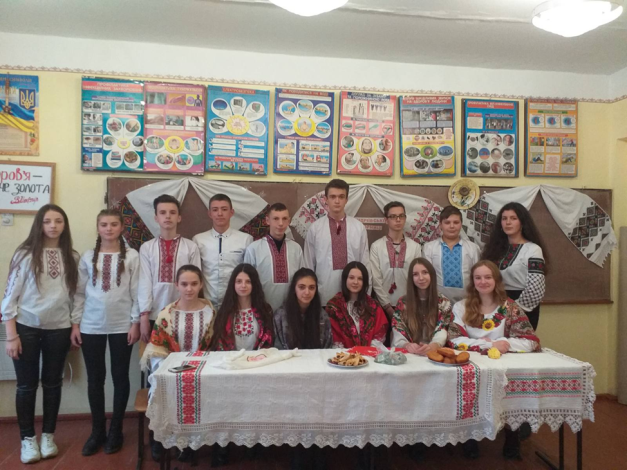 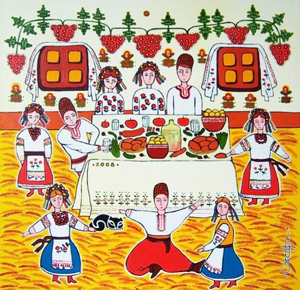       Поміж великої кількості зимових свят найочікуванішим та найвеселішим завжди був і залишається день Святого Андрія  (13 грудня), коли, за українським звичаєм, молоді люди збираються разом на веселих вечорницях, влаштовуючи забави, веселощі, ворожіння.11 грудня  у нашій школі відбулися Андріївські вечорниці, проведення яких відбувалося з дотриманням карантинних обмежень, в зв’язку з поширення респіраторної хвороби COVID-19. Присутні  мали змогу поринути в атмосферу загадковості вечора на Андрія, відчути красу та поезію давніх обрядів. Дівчата, як і годиться цього вечора, гадали на свою щасливу долю та на майбутнього чоловіка. А ще вони прислухалися до порад господині (Валентини Зеленко), яка ворожила хлопцям і дівчатам.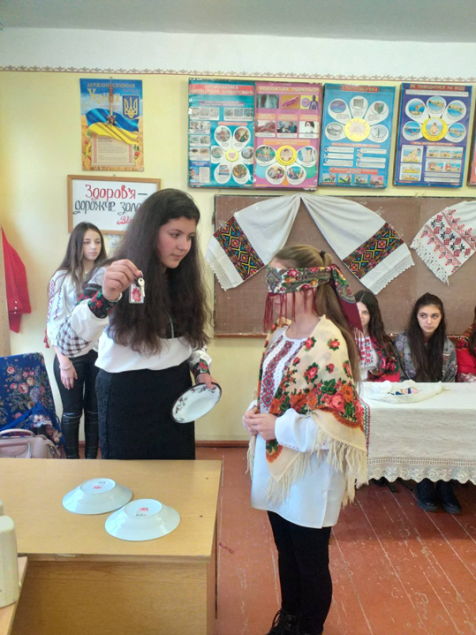 . 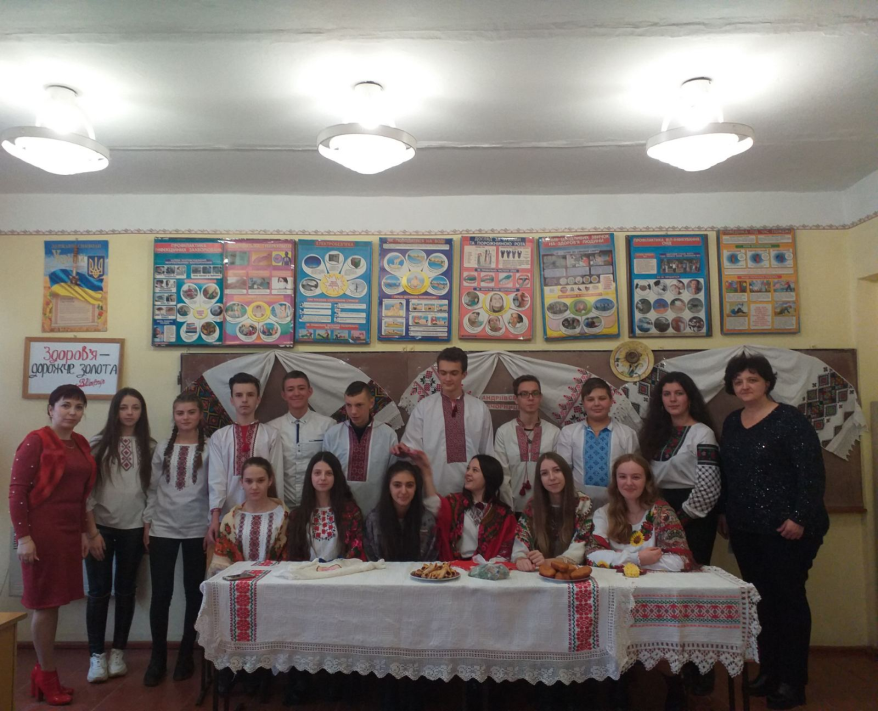 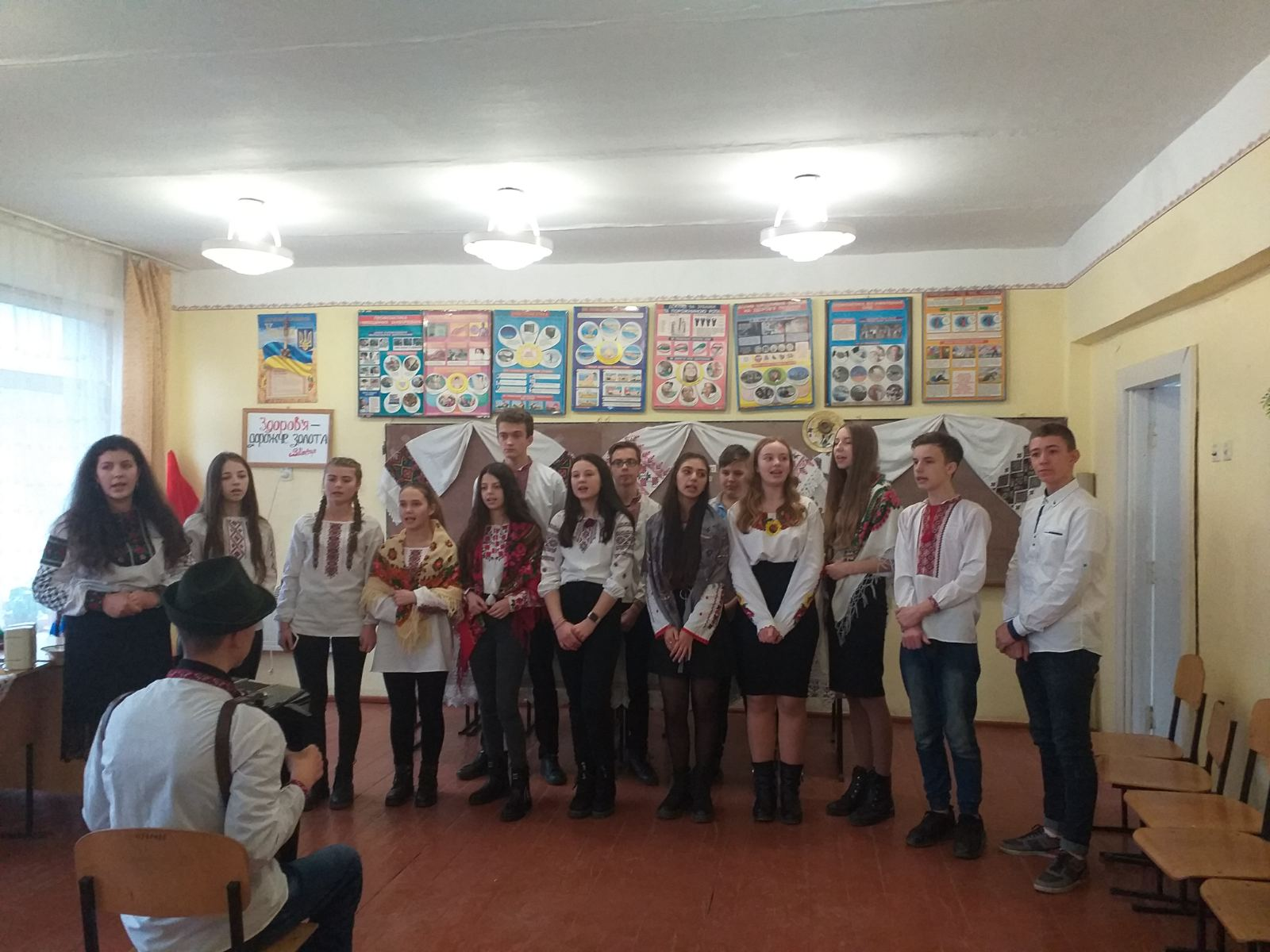 На Андріївських вечорницях школярі ще раз довели, що у нашого народу багаті та цікаві обряди та традиції, залишені в спадок від наших бабусь і дідусів. Їх потрібно пам’ятати та шанувати, адже щасливого майбутнього ми можемо досягти лише пам’ятаючи наше славне минуле.